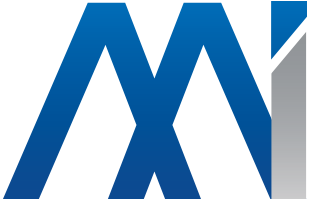 Recognition of Prior Learning Sign Off KitCHC81115Graduate Diploma of Family Dispute ResolutionContentsContact Details for Mediation InstituteMediation Institute Pty Ltd ABN: 43 166 175 962Purpose of Recognition of Prior Learning ProcessesRecognition of Prior Learning (RPL) means an assessment process that assesses the competency of an individual against one or more units from a qualification.Competency can have been acquired through formal, non-formal and informal learning.Formal learning refers to learning that takes place through a structured program of instruction and is linked to the attainment of an AQF qualification or statement of attainment for example, a certificate, diploma or university degreeNon-formal learning refers to learning that takes place through a structured program of instruction, but does not lead to the attainment of an AQF qualification or statement of attainment for example, in house professional development programs conducted by a businessInformal learning refers to learning that results through experience of work-related, social, family, hobby or leisure activities for example the acquisition of interpersonal skills developed through several years as a sales representativeRecognition of Current CompetencyRecognition of Current Competency (RCC) means giving credit for units of competence when the applicant has previously successfully completed the requirements for a unit of competence. If the unit of competency is superseded and non-equivalent recognition of current competence may not be granted however it can be considered as part of the recognition of prior learning as formal learning.Packaging RulesTotal number of units = 10 made up of 6 core units and 4 elective units,consisting of:-	up to 4 units from the electives listed below, any endorsed Training Package or accredited course – these units must be relevant to the work outcomeAll electives chosen must contribute to a valid, industry-supported vocational outcome. 

Select ONLY the units that Recognition of Prior Learning are being sought for. Elements information follows in part 2 of this document. Go to www.training.gov.au for full information about the performance criteria for each unit. 
Core unitsElective unitsAlternative ElectivesProposed alternative electives must be relevant to the role and qualificationEvidence CollectionTo be granted recognition of prior learning you must provide evidence to the satisfaction of the assessor of your formal, non-formal and informal learning and development in all units that you are applying for RPL for.Part 1 – Career and Educational History Applicants Personal InformationA. Relevant Employment HistoryYou can provide this information in the form of a comprehensive resume of your work experience relevant to your application.□ Resume AttachedEmployer One (E1)
Duplicate this table if you are relying on evidence from more than one employer. B. Other ExperienceList any other life experiences that have helped you to gain skills, for example, involvement in school committees, organising a family business, involvement in hobby groups or community organisations.Briefly describe your role including any official positions held. Add additional rows if necessaryC. Formal Learning - QualificationsList the relevant qualifications that you have achieved through formal trainingAdd more rows if you want to include more qualificationsD.Non-formal training – Workshops and in-housetrainingList other training that you have attended. For example in-service / professional development/ accredited training (not nationally recognised under Vocational Education and Training VET system)Add additional rows if you would like to include more training details or attach a copy of your professional development register.Part 2. Addressing the Competency StandardsName:Identify the core units you would like to apply for RPL for and make a note in the supporting documents column of the evidenc e you can provideElective Units – Select ONLY up to 4 electives and make a note in the supporting documents column of the evidence you can providePart 3: Evidence ChecklistStudent Name:  Assessor Name:  	Assessment Completed date:Number of units assessed:Assessor Signature:   Date	Applicant Signature  Date	Melbourne Head OfficeMelbourne Head OfficeToll Free Phone1300 781 533Mobile0401 293 500Office AddressPO Box 16, Loch Sport Vic 3851Websitewww.mediationinstitute.edu.auGeneral Emailoffice@mediationinstitute.edu.auRPLRCCUnit NumberUnit Name☐☐CHCDFV008Manage responses to domestic and family violence in family workEvidence: Ability to complete the tasks outlined in the elements and performance criteria for this unit including evidence of providing the relevant services to at least 3 people affected by domestic and family violence in the workplace, conducted research into the theoretical perspectives of DFV and worked with users of DFV, victims, families and colleagues in other services. ☐☐CHCDSP001Facilitate dispute resolution in the family law contextEvidence: Ability to complete the tasks outlined in the elements and performance criteria for this unit including evidence of at least 50 hours experience providing FDR services (under supervision is acceptable) in a Family Dispute Resolution service with a minimum of 5 different clients with different issues and requirements. ☐☐CHCDSP002Adhere to ethical standards in family dispute resolutionEvidence: Ability to complete the tasks outlined in the elements and performance criteria for this unit including evidence of at least 50 hours experience providing FDR services (under supervision is acceptable) in a Family Dispute Resolution service with a minimum of 5 different clients with different issues and requirements.☐☐CHCDSP003Support the safety of vulnerable parties in dispute resolutionEvidence: Ability to complete the tasks outlined in the elements and performance criteria for this unit including evidence of at least 50 hours experience providing FDR services (under supervision is acceptable) in a Family Dispute Resolution service with a minimum of 5 different clients with different issues and requirements.☐☐CHCFAM001Operate in a family law environmentEvidence: Ability to complete the tasks outlined in the elements and performance criteria for this unit correctly applying family law to at least 5 different client situations with different issues and requirements.☐☐CHCFAM002Work with a child-focused approachEvidence: Ability to complete the tasks outlined in the elements and performance criteria for this unit including evidence of applying the concepts and intention of working in the child’s best interests as stated in the Family Law Act 1975 in the planning, provision and monitoring of services to at least 3 families with children experiencing conflict. RPLRCCUnit NumberUnit Name☐☐CHCCCS003Increase the safety of individuals at risk of suicideEvidence: Ability to complete the tasks outlined in the elements and performance criteria for this unit including responding to at least 3 different situations where there is risk of suicide. ☐☐CHCDFV002Provide support to children affected by domestic and family violenceEvidence: Ability to complete the tasks outlined in the elements and performance criteria for this unit and provided support to at least 3 children affected by DFV, identified and responded to at least 3 different situations where there are immediate safety concerns and used age-appropriate interpersonal and communication skills when interacting with children. ☐☐CHCDFV004Provide domestic and family violence support in Aboriginal and Torres Strait Islander communitiesEvidence: Ability to complete the tasks outlined in the elements and performance criteria for this unit including evidence of providing DFV support to at least 1 Aboriginal and/or Torres Strait Islander community and to at least 3 different clients in a culturally respectful way. ☐☐CHCDFV005CHCDFV005Provide domestic and family violence support in non-English speaking background communitiesEvidence: Ability to complete the tasks outlined in the elements and performance criteria for this unit including providing DFV support in at least 1 non-English speaking community and to at least three different clients. ☐☐CHCDFV007CHCDFV007Work with users of violence to effect changeEvidence: Ability to complete the tasks outlined in the elements and performance criteria for this unit including worked with at least 3 users of violence to document and monitor agreements that included goals, strategies and outcomes and provided appropriate support to family members. ☐☐CHCDFV012CHCDFV012Make safety plans with people who have been subjected to domestic and family violence Evidence: Ability to complete the tasks outlined in the elements and performance criteria for this unit including developed and documented safety plans with at least three people who have been subjected to DFV and reviewed at least two safety plans.☐☐CHCDFV013CHCDFV013Manage domestic and family violence screening and risk assessment processesEvidence: Ability to complete the tasks outlined in the elements and performance criteria for this unit including documented and reviewed DFV risk assessment processes for at least one organization that included assessment tools and improvement plan. ☐☐CHCDIV002CHCDIV002Promote Aboriginal and Torres Strait Islander cultural safetyEvidence: Ability to complete the tasks outlined in the elements and performance criteria for this unit including promoted Aboriginal and/or Torres Strait Islander cultural safety in the context of at least 1 workplace, researched culture and history, the impact of European settlement, loss of land and culture and the importance of law and kinship, evaluated ways to improve communication with Aboriginal and/or Torres Strait Islander peoples who may be clients or colleagues. ☐☐CHCFAM007CHCFAM007Assist clients to develop parenting arrangementsEvidence: Ability to complete the tasks outlined in the elements and performance criteria for this unit including assisted at least three families with different circumstances to develop parenting arrangements that included documented risk assessment, best interest of the  child and included monitoring requirements. ☐☐CHCFAM008CHCFAM008Work within a child inclusive frameworkEvidence: Ability to complete the tasks outlined in the elements and performance criteria for this unit including worked in the child consultant role with at least 5 different children impacted by parental separation or conflict to ascertain and address their needs including abnormal development and psychopathology, DFV, Child abuse. ☐☐CHCMGT005CHCMGT005Facilitate workplace debriefing and support processesEvidence: Ability to complete the tasks outlined in the elements and performance criteria for this unit including provided ongoing support to at least 2 different workers to address and monitor stress and emotional wellbeing. Facilitated at least 1 structured debriefing following an incident and identified and referred colleagues requiring additional support. ☐☐CHCPRP006CHCPRP006Lead own professional developmentEvidence: Ability to complete the tasks outlined in the elements and performance criteria for this unit including evidence of engaging in a structured process of critical analysis and professional reflection that includes evidence based analysis of own values, goals, current practices and their coherence, research into emerging best practice, trends and skill requirements, a professional development plan with strategies to address at least three different practice issues. ☐☐CHCYTH011CHCYTH011Work effectively with young people and their familiesEvidence: Ability to complete the tasks outlined in the elements and performance criteria for this unit including empower at least two young people and their families / carers to maintain motivation and purpose and achieve agreed outcomes including facilitating the young persons expression of their needs to others, ensure that processes are fair, confidential and appropriate to the needs of the individuals, advocate for the needs of young people, assess at least two clients backgrounds to determine appropriate family intervention and youth support processes and planned family intervention strategically with at least one young person. ☐☐HLTAHW049HLTAHW049Work effectively in social and emotional wellbeingEvidence: Ability to complete the tasks outlined in the elements and performance criteria for this unit including undertaken social and emotional wellbeing work with clients. ☐☐HLTAHW050HLTAHW050Develop a healing framework for social and emotional wellbeing workEvidence: Ability to complete the tasks outlined in the elements and performance criteria for this unit including facilitated healing process and developed healing frameworks for at least three clients and/or groups of Aboriginal and/or Torres Strait Islander people including completing a healing journal to document the healing process. ☐☐HLTAHW051Respond to loss, grief and traumaEvidence: Ability to complete the tasks outlined in the elements and performance criteria for this unit including developing culturally appropriate responses to grief, loss and trauma with at least three clients of aboriginal and/or Torres Strait Islander heritage including dealing with cross cultural issues and stress. Monitor own stress and maintaining own social and emotional wellbeing. Respond to loss, grief and traumaEvidence: Ability to complete the tasks outlined in the elements and performance criteria for this unit including developing culturally appropriate responses to grief, loss and trauma with at least three clients of aboriginal and/or Torres Strait Islander heritage including dealing with cross cultural issues and stress. Monitor own stress and maintaining own social and emotional wellbeing. ☐☐BSBLDR801Lead personal and strategic transformationEvidence: Ability to complete the tasks outlined in the elements and performance criteria for this unit including reflect on and improve own development, personal leadership style and self-management skills, demonstrate the application of leadership style and approaches appropriate to the individuals involved, the outcomes being sought and the context, model and encourage collaboration, provide strategic leadership during change, effectively manage workplace relationships and analyse relevant legislation, information and intelligence sources. Lead personal and strategic transformationEvidence: Ability to complete the tasks outlined in the elements and performance criteria for this unit including reflect on and improve own development, personal leadership style and self-management skills, demonstrate the application of leadership style and approaches appropriate to the individuals involved, the outcomes being sought and the context, model and encourage collaboration, provide strategic leadership during change, effectively manage workplace relationships and analyse relevant legislation, information and intelligence sources. ☐☐BSBLED806Plan and implement a coaching strategyEvidence: Ability to complete the tasks outlined in the elements and performance criteria for this unit including develop a coaching strategy according to organizational needs including a timeline for development including tools and resources, analyzing compliance requirements and recruitment of coaches, implementation, support and evaluation of the program. Plan and implement a coaching strategyEvidence: Ability to complete the tasks outlined in the elements and performance criteria for this unit including develop a coaching strategy according to organizational needs including a timeline for development including tools and resources, analyzing compliance requirements and recruitment of coaches, implementation, support and evaluation of the program. ☐☐BSBMGT605Provide leadership across the organizationEvidence: Ability to complete the tasks outlined in the elements and performance criteria for this unit including clearly communicating the organisations objectives, values and standards to a range of stakeholders using appropriate media and language, influence, support and provide resources to individuals and groups to participate in consultation and decision making processes, contribute to innovation and improvement and achieve their responsibilities and objectives, demonstrate ethical conduct, professional competence and continuing professional development. Provide leadership across the organizationEvidence: Ability to complete the tasks outlined in the elements and performance criteria for this unit including clearly communicating the organisations objectives, values and standards to a range of stakeholders using appropriate media and language, influence, support and provide resources to individuals and groups to participate in consultation and decision making processes, contribute to innovation and improvement and achieve their responsibilities and objectives, demonstrate ethical conduct, professional competence and continuing professional development. ☐☐BSBRES801Initiate and lead applied researchEvidence: Ability to complete the tasks outlined in the elements and performance criteria for this unit including plan, conduct and report on applied research proposal or plan which includes specific research questions or hypotheses, valid population or sample size, description of context, data collection methods and analysis of limitations, implement and document the findings. Initiate and lead applied researchEvidence: Ability to complete the tasks outlined in the elements and performance criteria for this unit including plan, conduct and report on applied research proposal or plan which includes specific research questions or hypotheses, valid population or sample size, description of context, data collection methods and analysis of limitations, implement and document the findings. RPLRCCUnit NumberUnit Name☐☐☐☐☐☐☐☐Company NameAddressContact Person & Contact MethodPositions HeldEmployment HistoryList all relevant skills relevant to this employmentLife experienceDateSkills AcquiredB1Experience: Contact: Telephone:Positions held:From: To: Role type B1.1 B1.2B2Experience Contact TelephonePosition HeldFrom: To: Role typeB2.1 B2.2QualificationDateTraining providerCode and name of QualificationCertificateAttachedC1☐C2☐C3☐C4☐C5☐Training CompletionTraining providerName of courseProgram lengthD1D2D3D4D5RPL?Core Unit Number and Unit NameElementsrefer to the training package for performance criteria informationReference experience and training from section 1Reference and attach supporting documents  Reference and attach supporting documents  CHCDFV008 - Manage responses to domestic and family violence in family workAnalyse the impact of domestic and family violence on family workWork within the legal context of domestic and family violenceImplement organisation procedures that support family members to cease violent, controlling, intimidating and belittling behaviourImplement organisation procedures to promote safety for family members who are subjected to violenceAlign service interventions to specific clientsCHCDSP001 - Facilitate dispute resolution in the family law contextDetermine suitability for dispute resolutionPrepare for dispute resolutionAssist participants to define and clarify the issuesFacilitate communication and information exchangeInvite the framing of disputes to increase the range of optionsEncourage mutual personal understanding between participantsAssist participants to generate and evaluate optionsConfirm and document outcomes and agreementsCHCDSP002 - Adhere to ethical standards in family dispute resolutionDetermine ethical responsibilitiesApply ethical standards to the dispute resolution processReflect on ethical practiceCHCDSP003 - Support the safety of vulnerable parties in family disputeresolutionAssess the needs of vulnerable partiesTake measures to protect vulnerable partiesManage situations that threaten safetyCHCFAM001 - Operate in a family law environmentDetermine and respond to family law requirementsCollaborate with others in the family law systemContribute to workplace improvementsCHCFAM002 - Work with a child- focused approachMake child needs central to service provisionSupport parents to maintain child focused approachesRespond to situations requiring child inclusive processMonitor and evaluate child-focused practiceRPL?Core Unit Number and Unit NameElementsrefer to the training package for performance criteria informationReference experience and training from section 1Reference and attach supporting documents  CHCCCS003 - Increase the safety of individuals at risk of suicideIdentify and assess the person’s current suicide riskCollaborate to increase immediate safetyFacilitate links to further supportReview and report on support providedCHCDFV002 - Provide support to children affected by domestic andfamily violenceEstablish confidence and rapport with childrenExplore issues and develop plansProvide support, advocacy and informationCHCDFV004 - Provide domestic and family violence support in Aboriginal and Torres Strait IslandercommunitiesEstablish and maintain relationship with communityWork within cultural requirementsSupport clients CHCDFV005 - Provide domestic and family violence support in non- English speaking backgroundcommunitiesEstablish and maintain relationship with communityWork within cultural requirementsSupport clientsCHCDFV007 - Work with users of violence to effect changeEstablish and maintain professional relationshipAssess capacity for changeEncourage personal responsibilityMonitor and review progressCHCDFV013 - Manage domestic and family violence screening and risk assessmentprocessesEstablish screening and risk assessment proceduresDevelop organisation consistencyReview screening and risk assessment practicesCHCDIV002Promote Aboriginal and Torres Strait Islander culturalsafetyIdentify cultural safety issues in the workplaceModel cultural safety in own workDevelop strategies for improved cultural safetyEvaluate cultural safety strategiesCHCFAM007Assist clients to develop parenting arrangementsAssess current parenting practicesAssist clients to agree on outcomes for parenting arrangementsMonitor parenting arrangementsCHCFAM008Work within a child inclusive frameworkEngage with parents to gather developmental historyEngage children and young people in assessment interviewsFormulate the child’s material into a working knowledge oftheir needs and experiencesCommunicate needs, rights and interests of children and young people as expressed by themEnsure safety of children and young people in participationprocessCHCMGT005 - Facilitate workplace debriefing andsupport processesMonitor welfare of colleaguesConduct structured debriefings following an incidentCHCPRP006- Lead own professional developmentReview professional goals and valuesReview effectiveness of practiceMaintain professional well beingSustain professional effectivenessCHCYTH011 - Work effectively with young people and their familiesEstablish relationship with the young person’s nominatedcarer/family membersExchange information with family/carers about youngperson’s needs and/or risksDetermine a mutual approach to addressing the youngperson’s needsRespond to families’/nominated carers concerns about youngpersonHLTAHW049 - Work effectively in social and emotional wellbeingWork within the context of social and emotional wellbeingWork within the legal and ethical boundaries of the social and emotional wellbeing workerMaintain accountability and responsibilitiesObserve professional boundaries when workingDemonstrate commitment to the philosophy of social and emotional wellbeingHLTAHW050 -Develop a healing framework for social and emotionalwellbeing workObserve local cultural traditions and practiceConduct and support a facilitated group healing processReflect on healing processHLTAHW015 - Respond to loss, grief and traumaIdentify effects of loss, grief and traumaProvide a healing response to loss, grief and traumaManage own stress in work roleBSBLDR801 - Lead personal and strategictransformationReflect on personal efficacyLead in a transformational mannerModel and cultivate collaborative thinkingProvide strategic leadership during change processesBSBLED806 - Plan and implement a coaching strategyEmbody and model ethical valuesEmbed ethical practice into the organisation's culture and processesPromote ethical leadership and decision making at all levels of the organisationBSBMGT605 - Provide leadership across the organisationCommunicate organisational mission and goalsInfluence groups and individualsBuild and support teamsDemonstrate personal and professional competenceBSBRES801 - Initiate and lead applied researchConstruct an applied research strategyUse a range of applied research techniquesAnalyse and present findingsCode:RCC = Recognition of Current Competence Statement of Attainment (Unit) or Qualification (Course) Full RCC can not be given for superseded qualifications if they are not-equivalentRPL = Recognition of Prior LearningCode:RCC = Recognition of Current Competence Statement of Attainment (Unit) or Qualification (Course) Full RCC can not be given for superseded qualifications if they are not-equivalentRPL = Recognition of Prior LearningExamples of types of evidence:Statement of Attainment from a registered RTOCertificate from a workshop or other informal trainingComprehensive CV showing work history3rd Party evidence from employer (signing off on a check sheet)CPD register (informal training)Core unitsCore unitsCore unitsCore unitsCore unitsCore unitsElectivesElectivesElectivesElectivesCode:RCC = Recognition of Current Competence Statement of Attainment (Unit) or Qualification (Course) Full RCC can not be given for superseded qualifications if they are not-equivalentRPL = Recognition of Prior LearningCode:RCC = Recognition of Current Competence Statement of Attainment (Unit) or Qualification (Course) Full RCC can not be given for superseded qualifications if they are not-equivalentRPL = Recognition of Prior LearningExamples of types of evidence:Statement of Attainment from a registered RTOCertificate from a workshop or other informal trainingComprehensive CV showing work history3rd Party evidence from employer (signing off on a check sheet)CPD register (informal training)CHCDFV008CHCDSP001CHCDSP002CHCDSP003CHCFAM001CHCFAM002CodeIndicate the type of evidence you can provideIndicate the type of evidence you can provide